Prezydent m.st. Warszawyogłasza konkurs na kandydata na stanowiskodyrektora Biblioteki Publicznej im. Księdza Jana Twardowskiego 
w Dzielnicy Praga-Północ m.st. Warszawy03-470 Warszawa, ul. Skoczylasa 9Zgodnie z art. 16 ust.1 ustawy z dnia 25 października 1991 r. o organizowaniu i prowadzeniu działalności kulturalnej Prezydent m.st. Warszawy ogłasza konkurs na kandydata na stanowisko dyrektora Biblioteki Publicznej im. Księdza Jana Twardowskiego w Dzielnicy Praga-Północ m.st. Warszawy (dalej BP Praga-Północ)Formalne kryteria wyboru kandydata na stanowisko dyrektora, w tym wymagania obligatoryjne:Obywatelstwo kraju należącego do Unii Europejskiej lub innego państwa, którego obywatelom na podstawie umów międzynarodowych lub przepisów prawa wspólnotowego, przysługuje prawo do podjęcia zatrudnienia na terenie Rzeczpospolitej Polskiej;Wykształcenie wyższe magisterskie;Co najmniej 5-letni staż pracy, w tym 3-letni na stanowiskach kierowniczych, wynikający z zatrudnienia albo okresów wliczanych do zatrudnienia;Brak przeciwwskazań zdrowotnych do wykonywania pracy na stanowisku kierowniczym;Pełna zdolność do czynności prawnych oraz korzystanie z pełni praw publicznych;Niekaralność;Terminowe złożenie kompletu wymaganych dokumentów.Merytoryczne kryteria wyboru kandydata na stanowisko dyrektora, w tym wymagania obligatoryjne:Znajomość języka polskiego;Znajomość aktów prawnych: ustawy o bibliotekach, ustawy o organizowaniu i prowadzeniu działalności kulturalnej, ustawy o finansach publicznych, ustawy o rachunkowości, ustawy o odpowiedzialności za naruszenie dyscypliny finansów publicznych, ustawy prawo zamówień publicznych, kodeksu pracy, statutu BP Praga-Północ;Znajomość specyfiki pracy w bibliotekach i w innych instytucjach kultury; Doświadczenie w kreowaniu i organizacji przedsięwzięć z zakresu edukacji kulturalnej;Znajomość metod zarządzania, w tym samodzielnego i szybkiego podejmowania decyzji oraz planowania;Znajomość specyfiki kulturalno-społecznej dzielnicy Praga-Północ m.st. Warszawy;Dodatkowo preferowane kryteria wyboru kandydata na stanowisko dyrektora:Studia wyższe lub podyplomowe z zakresu zarządzania;Znajomość zagadnień związanych z pozyskiwaniem środków pozabudżetowych, w tym unijnych, na realizację projektów kulturalnych;Znajomość specyfiki działalności i doświadczenie w zakresie współpracy z jednostką samorządu terytorialnego;Znajomość przynajmniej jednego języka obcego na poziomie komunikatywnym, spośród następujących języków: języka angielskiego, niemieckiego lub francuskiego;Doświadczenie w zakresie planowania budżetów zadaniowych;Zdolności menedżerskie i umiejętność kierowania zespołem;Umiejętność kształtowania właściwych stosunków międzyludzkich;Kreatywność, dynamika, komunikatywność, umiejętność analitycznego myślenia.Zadania realizowane przez dyrektora w zakresie bieżącego funkcjonowania i rozwoju instytucji kultury:Organizacja pracy BP Praga-Północ w sposób zapewniający skuteczną realizację zadań statutowych;Ustalanie kierunków rozwoju działalności kulturalnej instytucji oraz przygotowywanie i monitorowanie realizacji jej planów finansowych;Kształtowanie organizacji wewnętrznej instytucji;Prowadzenie polityki kadrowej i płacowej instytucji;Zarządzanie mieniem instytucji;Przygotowywanie i przedstawianie Organizatorowi i właściwym instytucjom planów 
i sprawozdań określonych właściwymi przepisami;Nadzór i koordynacja działań związanych z pozyskiwaniem funduszy zewnętrznych;Współpraca programowa instytucji ze środowiskami twórczymi, organizacjami pozarządowymi i podmiotami prowadzącymi działalność kulturalną, oświatową, edukacyjną, naukową, informacyjną.Oferty składane przez kandydata na stanowisko dyrektora muszą zawierać następujące dokumenty:Pisemne zgłoszenie do konkursu z motywacją kandydowania na stanowisko dyrektora BP Praga-Północ – podpisane odręcznie i opatrzone informacją o możliwości skontaktowania się z uczestnikiem konkursu drogą telefoniczną i elektroniczną;Podpisany odręcznie kwestionariusz osobowy wraz z opisem dotychczasowej pracy zawodowej lub prowadzonej działalności, bądź opisem obu tych form aktywności;Dokumenty potwierdzające co najmniej 5-letni staż pracy, w tym 3-letni staż pracy 
na stanowiskach kierowniczych:świadectwa pracy, zaświadczenie o zatrudnieniu w przypadku kontynuacji zatrudnienia, zakresy obowiązków – dopuszcza się złożenie kserokopii lubw przypadku prowadzenia działalności gospodarczej wpis do rejestru CEIDG lubw przypadku kierowania fundacją lub stowarzyszeniem informacja odpowiadająca odpisowi pełnemu z Krajowego Rejestru Sądowego wraz z potwierdzonym przez Sąd statutem fundacji lub stowarzyszenia;Dokumenty potwierdzające co najmniej roczny (tj. przez kolejnych 12 pełnych miesięcy kalendarzowych) staż pracy w instytucji kultury lub roczną współpracę z instytucją kultury w zakresie spraw programowych instytucji kultury (świadectwa pracy, zaświadczenie o zatrudnieniu w przypadku kontynuacji zatrudnienia, zakresy obowiązków), zaświadczenia o współpracy w zakresie spraw programowych wydane przez instytucje kultury – dopuszcza się złożenie kserokopii;Odpis dyplomu ukończenia studiów wyższych, potwierdzający uzyskanie wykształcenia wyższego –jednolite studia magisterskie lub studia drugiego stopnia i ewentualnie zaświadczenia o stopniach naukowych, studiach podyplomowych lub dodatkowych kwalifikacjach – dopuszcza się złożenie kserokopii;Podpisane odręcznie i opatrzone datą oświadczenie o posiadaniu obywatelstwa jednego z krajów Unii Europejskiej lub innego państwa, którego obywatelom na podstawie umów międzynarodowych lub przepisów prawa wspólnotowego, przysługuje prawo do podjęcia zatrudnienia na terenie Rzeczpospolitej Polskiej;Podpisane odręcznie i opatrzone datą oświadczenie o stanie zdrowia i braku przeciwwskazań do wykonywania pracy na stanowisku kierowniczym;Podpisane odręcznie i opatrzone datą oświadczenie, że kandydat posiada znajomość aktów prawnych: ustawy o bibliotekach, ustawy o organizowaniu i prowadzeniu działalności kulturalnej, ustawy o finansach publicznych, ustawy o rachunkowości, ustawy o odpowiedzialności za naruszenie dyscypliny finansów publicznych, ustawy prawo zamówień publicznych, kodeksu pracy, statutu BP Praga-Północ;Podpisane odręcznie i opatrzone datą oświadczenie, że:kandydat nie był skazany prawomocnym wyrokiem sądu za umyślne przestępstwo ścigane 
z oskarżenia publicznego lub umyślne przestępstwo skarbowe;kandydat nie był karany zakazem funkcji związanych z dysponowaniem środkami publicznymi, o których mowa w art. 31 ust. 1 pkt. 4 ustawy z dnia 17 grudnia 2004 r. o odpowiedzialności za naruszenie dyscypliny finansów publicznych (Dz. U. z 2019 r., poz. 1440 ze zm.) oraz, że aktualnie nie toczy się przeciwko niemu postępowanie Rzecznika Dyscypliny Finansów Publicznych;że przeciwko kandydatowi nie toczy się postępowanie karne lub karnoskarbowe;Podpisane odręcznie i opatrzone datą oświadczenie o pełnej zdolności do czynności prawnych oraz o korzystaniu z pełni praw publicznych;Podpisane odręcznie i opatrzone datą oświadczenie o niefigurowaniu w Rejestrze Sprawców Przestępstw na Tle Seksualnym o którym mowa w art. 4 ustawy z dnia 13 maja 2016 r. o przeciwdziałaniu zagrożeniom przestępczością na tle seksualnym (Dz. U. z 2020 r. poz. 152);Podpisane odręcznie i opatrzone datą oświadczenie o nie prowadzeniu działalności gospodarczej lub zobowiązanie do jej zamknięcia przed powołaniem na stanowisko Dyrektora BP Praga-Północ;Podpisane odręcznie i opatrzone datą oświadczenie o wyrażeniu zgody na przetwarzanie danych osobowych zawartych w dokumentach składanych w związku z konkursem, dla potrzeb jego realizacji i dokumentacji, zgodnie z ustawą z dnia 10 maja 2018 r. o ochronie danych osobowych (Dz.U z 2019 r. poz. 1781);Podpisane odręcznie i opatrzone datą oświadczenie, że po zakończeniu konkursu kandydat, który zostanie zarekomendowany przez komisję konkursową do powołania na stanowisko dyrektora BP Praga-Północ, wyraża zgodę na upublicznienie opracowanego Programu realizacji zadań BP Praga-Północ, o którym mowa w pkt. 16;Podpisane odręcznie oświadczenie o znajomości co najmniej jednego języka obcego 
na poziomie komunikatywnym, ze wskazaniem tego języka.Autorski Program realizacji zadań w zakresie bieżącego funkcjonowania i rozwoju BP Praga-Północ, w perspektywie najbliższych 5 lat, licząc od dnia, w którym upłynie termin składania ofert w niniejszym konkursie i który powinien wpisywać się w strategiczne dokumenty Miasta Stołecznego Warszawy ze szczególnym zwróceniem uwagi na program Politykę kulturalną m. st. Warszawy Warszawa wielu kultur https://bip.warszawa.pl/UMBIP/Handlers/GetBlob.aspx?id=1544418&fName=1007_0508zal1.pdf Strategię #Warszawa2030 ze szczególnym uwzględnieniem następujących celów operacyjnych: 2.2 aktywnie spędzamy czas wolny blisko domu, 2.3 korzystamy z usług blisko domu, 4.1 rozwijamy nasz twórczy potencjał http://2030.um.warszawa.pl/strategia-warszawa2030/Zintegrowany Program Rewitalizacji m. st. Warszawy do 2022 roku. http://europa.um.warszawa.pl/sites/europa.um.warszawa.pl/files/zpr_maly_rozmiar15.06.2015.pdfa także być zgodny ze statutem Biblioteki Publicznej w Dzielnicy Praga-Północ m.st. Warszawy, zwany dalej „Programem” w formie pisemnej oraz w wersji elektronicznej w formacie DOC, DOCX, RTF lub PDF, o objętości minimalnej 10 stron formatu A4. Formę elektroniczną Programu opracowuje się z zastosowaniem następujących ustawień: czcionka Calibri, kolor czarny, rozmiar 11 punktów, rozmiar czcionki odnośników (przypisów) – 11 punktów, interlinia wielokrotna 1,25 punktów;wielkość marginesów: prawego, lewego, górnego, dolnego - ;tekst dosunięty do lewejOd autora Programu szczególnie oczekujemy:sporządzenia kompleksowego opracowania wraz z terminarzem działalności merytorycznej instytucji w podziale na sekwencje czasowe;określenia pozycji, jaką powinna zajmować instytucja z perspektywy Dzielnicy Praga-Północ m.st. Warszawy i jej mieszkańców;określenia form współpracy między Biblioteką Publiczną im. Księdza Jana Twardowskiego w Dzielnicy Praga-Północ m.st. Warszawy a podmiotami zewnętrznymi, w tym bibliotekami i innymi instytucjami kultury, placówkami oświatowymi, organizacjami pozarządowymi, a także z artystami i twórcami, ze szczególnym uwzględnieniem mieszkających lub/i tworzących w Dzielnicy Praga-Północ oraz społecznością lokalną;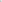 opracowania założeń i planów komunikacyjno-informacyjnych rozwoju współpracy biblioteki z mieszkańcami w Dzielnicy Praga-Północ m.st. Warszawy i promocji jej działalności;uwzględnienia uwarunkowań lokalowych. Do oferty być dołączone opinie lub rekomendacje.W przypadku wyboru przez komisję kandydata na stanowisko Dyrektora Biblioteki Publicznej w Dzielnicy Praga-Północ m.st. Warszawy, jego Program, zgodnie z zapisami art. 15 ust. 5 ustawy o organizowaniu i prowadzeniu działalności kulturalnej, będzie załącznikiem do umowy w sprawie warunków organizacyjno-finansowych działalności instytucji kultury oraz programu jej działania.6. Termin i miejsce składania ofert:Oferty wraz z załącznikami należy złożyć osobiście w Wydziale Obsługi Mieszkańców dla Dzielnicy Praga-Północ, ul. Ks. I. Kłopotowskiego 15, 03-708 Warszawa w dniach i godzinach pracy Urzędu Dzielnicy Praga-Północ (od poniedziałku do piątku w godz. 8.00-16.00) lub przesłać w zamkniętych kopertach, przy czym liczy się data i godzina dostarczenia oferty, na adres:Urząd Dzielnicy Praga-Północ m.st. Warszawyul. Ks. I. Kłopotowskiego 1503-708 Warszawaz dopiskiem „Konkurs na kandydata na stanowisko dyrektora Biblioteki Publicznej im. Księdza Jana Twardowskiego w Dzielnicy Praga-Północ m.st. Warszawy Nie otwierać.”.2) Oferty muszą wpłynąć na podany adres w terminie 30 dni od dnia podania do publicznej wiadomości ogłoszenia o konkursie w sprawie ogłoszenia konkursu na kandydata na stanowisko dyrektora BP Praga-Północ – liczy się data faktyczna wpływu dokumentów.7. Sposób rozstrzygnięcia konkursu:W celu przeprowadzenia konkursu Prezydent m.st. Warszawy powoła komisję konkursową oraz ustali tryb jej pracy. Tryb pracy oraz skład komisji powołanej do wyłonienia kandydata na stanowisko dyrektora BP Praga-Północ będzie do wglądu w Biuletynie Informacji Publicznej m.st. Warszawy na stronie internetowej Urzędu m.st. Warszawy, na stronie internetowej Urzędu Dzielnicy Praga-Północ, w Biuletynie Informacji Publicznej BP Praga-Północ oraz na stronie internetowej Biblioteki Publicznej im. Księdza Jana Twardowskiego w Dzielnicy Praga-Północ.2) Prawidłowo złożone kompletne oferty zostaną ocenione przez komisję konkursową. Uczestnicy konkursu otrzymają e-mailowe zawiadomienie o miejscu i terminie rozmowy kwalifikacyjnej. Poprzez złożenie oferty uczestnik konkursu wyraża zgodę na poddanie się procedurze konkursowej określonej w niniejszym ogłoszeniu.3) O wynikach konkursu uczestnicy zostaną poinformowani e-mailowo.4) Przewiduje się, że rozstrzygnięcie konkursu nastąpi w ciągu 50 dni od końcowego terminu składania ofert.8. Inne informacje:Składane oferty, dokumenty i oświadczenia muszą być sporządzone w języku polskim.Informacji o konkursie oraz warunkach organizacyjno-finansowych odnoszących się do działalności BP Praga-Północ udziela Naczelnik Wydziału Kultury dla Dzielnicy Praga-Północ, 
ul. Ks. I. Kłopotowskiego 15, tel. (22) 443 79 62, e-mail: mszczepanowski@um.warszawa.plOferty nie są odsyłane do nadawców.Dopuszcza się możliwość odbioru odrzuconych ofert, jednakże nie później niż w ciągu 6 miesięcy od daty opublikowania wyników konkursu w Biuletynie Informacji Publicznej Miasta Stołecznego Warszawy. Po upływie tego okresu oferty odrzucone wraz z załącznikami zostaną komisyjnie zniszczone.Załączniki do ogłoszenia konkursu na kandydata na stanowisko dyrektora Biblioteki Publicznej 
im. Księdza Jana Twardowskiego w Dzielnicy Praga-Północ m.st. Warszawy 03-470 Warszawa, 
ul. Skoczylasa 9:Kwestionariusz osobowy kandydata na stanowisko dyrektora Biblioteki Publicznej im. Księdza Jana Twardowskiego w Dzielnicy Praga-Północ m.st. Warszawy stanowiący załącznik nr 1 do ogłoszenia.Oświadczenie kandydata na stanowisko dyrektora Biblioteki Publicznej im. Księdza Jana Twardowskiego w Dzielnicy Praga-Północ m.st. Warszawy stanowiący załącznik nr 2 do ogłoszenia.Klauzula informacyjna o przetwarzaniu danych osobowych dla osób biorących udział w konkursie na kandydata na stanowisko dyrektora Biblioteki Publicznej im. Księdza Jana Twardowskiego w Dzielnicy Praga-Północ m.st. Warszawy stanowiący załącznik nr 3 do ogłoszenia.